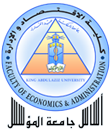 خطتي المهنية المستقبلية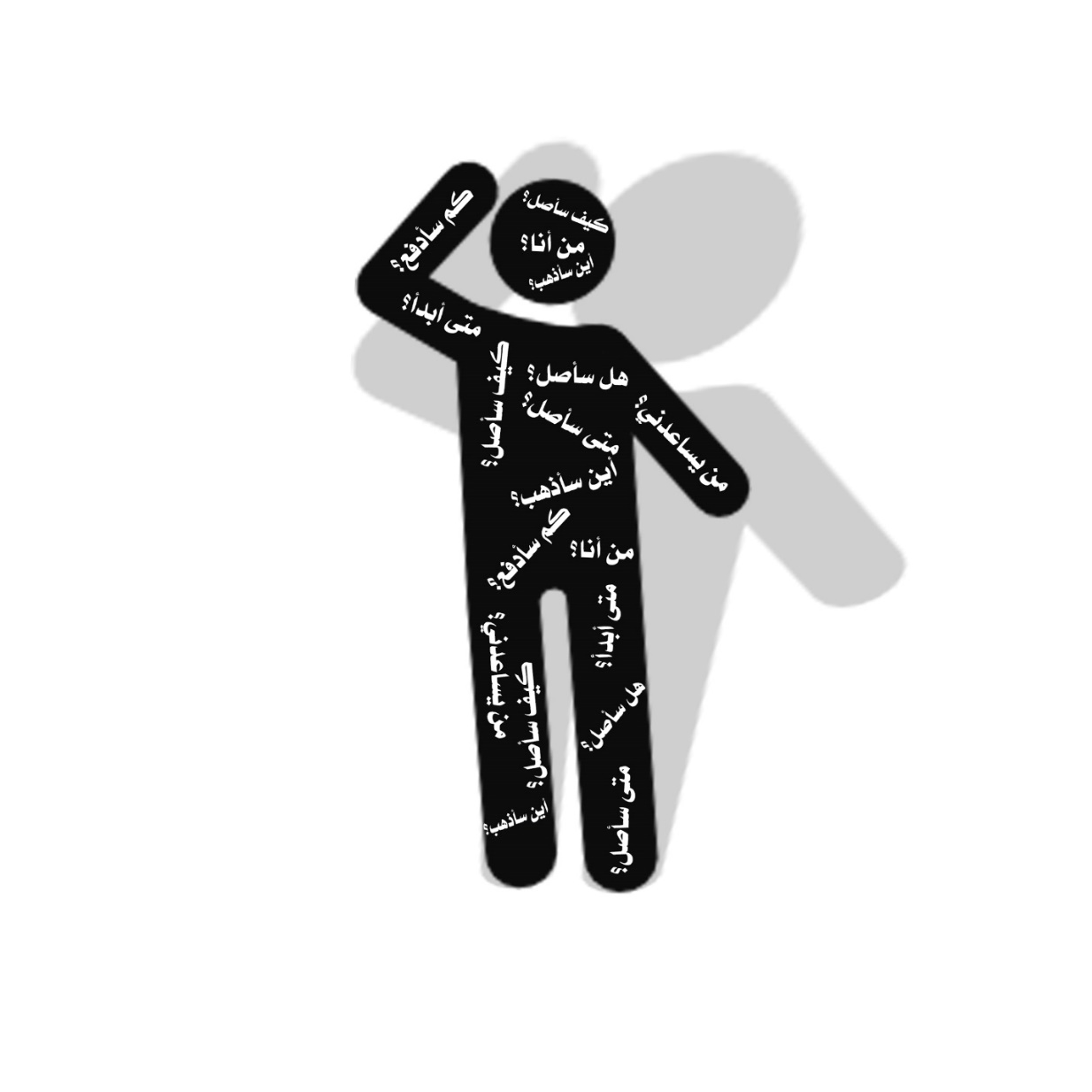 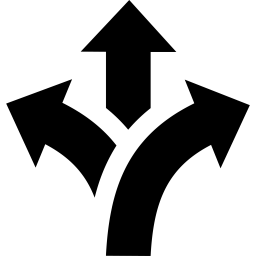 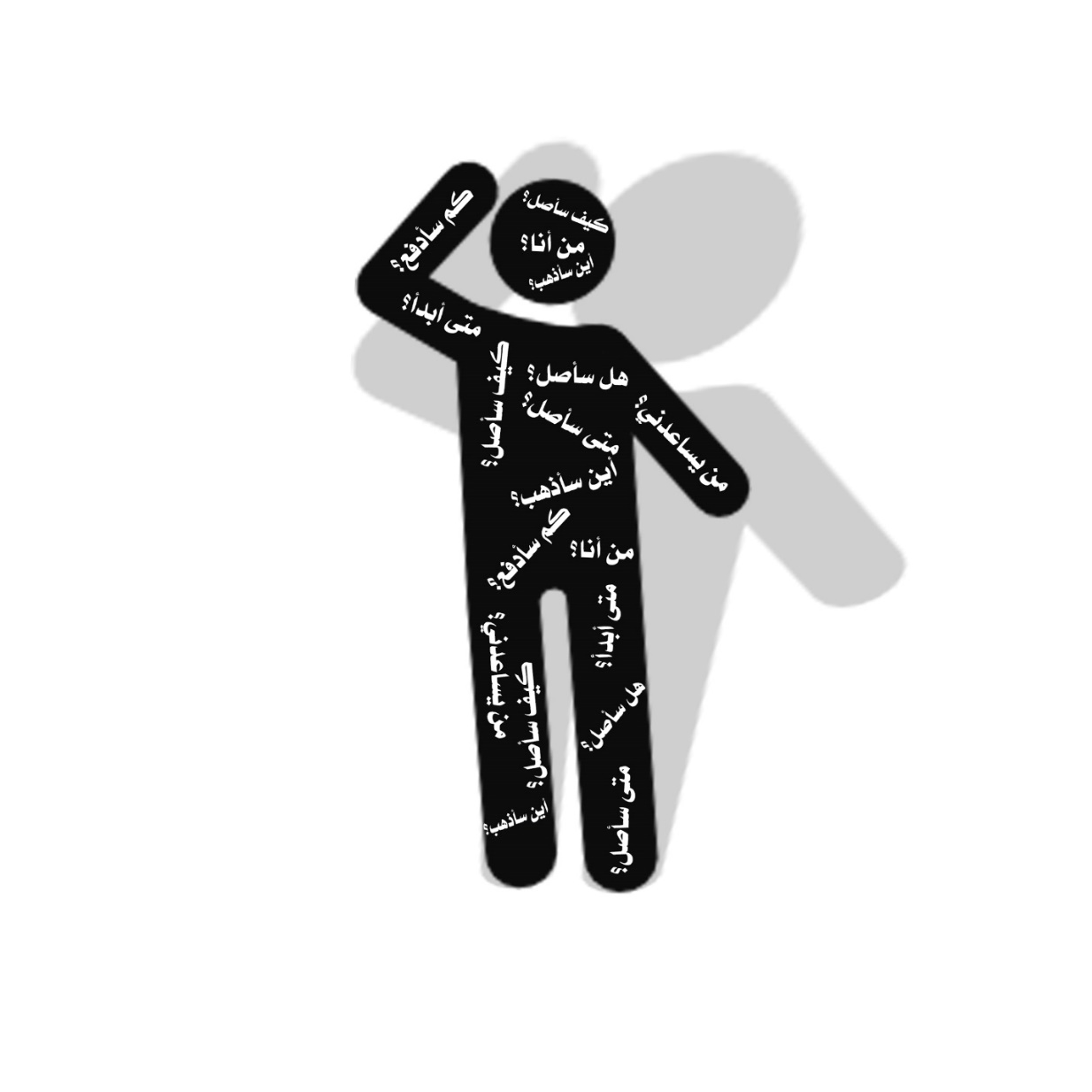 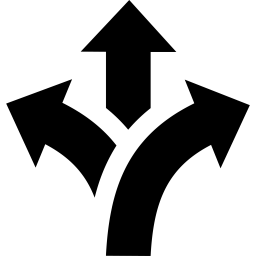 يتطلب تصميمي لخطة التطوير الشخصي الخاصة بي الإجابة عن ثلاثة أسئلة رئيسية.  هذه الإجابات سترسم طموحي الشخصي وستحدد الإنجازات التي سأسعى إلى تحقيقها في المستقبل.  لذلك يجب ألا أستعجل في الإجابة عن هذه الأسئلة، بل الواجب أن أفكر فيها بتأنٍّ وأن أبحث بعمق عن إجابات شافية عنها.  ولا بأس من الاستعانة بمدرب خبير (صديق صدوق أو مستشار ثقة) يساعدني في ذلك.أولاً: أين أنا الآن؟وضعي الأكاديمي الحاليماهي إمكانياتي / قدراتي الحالية: أقيِّم نقاط القوة / الضعف لدي وذلك باختيار أرقام من 1 – 5 بحيث (1 ضعيف) (5 قوي)اضغط مرتين بالماوس على الجدول أدناه ثم عدل القيم في الجدول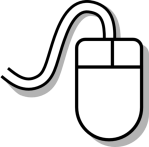 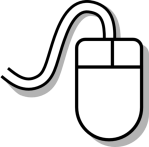 المشاركة في النشاط اللاصفي مثل (العمل التطوعي، مؤسسات المجتمع المدني، الأندية الطلابية .... إلخ)الخبرة العملية السابقة مثل (العمل بدوام جزئي أو من خلال الإجازة الصيفية أو في موسم الحج.....إلخ)كيف تسير عجلة حياتي:أقيم مستوى مساهماتي في الأدوار الحياتية التاليةاضغط مرتين بالماوس على الجدول أدناه ثم عدل القيم في الجدول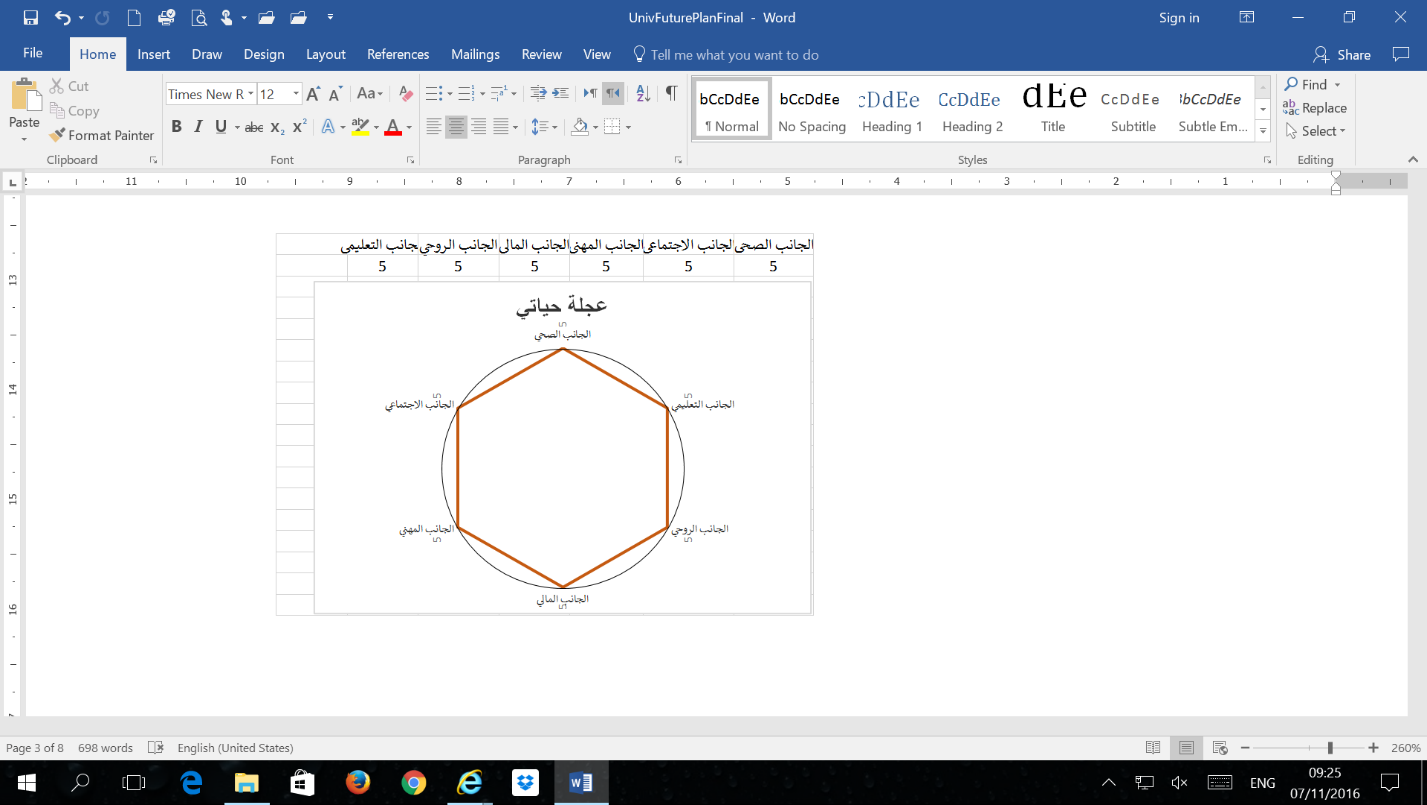 يتضح من مقارنة الواقع بـ الوضع المثالي وجود تفاوت في ممارستي للأدوار الحياتيةوالنقص هو في الأدوار التاليةبالنظر إلى نتائج (أ ، ب) السابقين، أستطيع صياغة أهدافي الوظيفية والشخصية بالتركيز على نقاط القوة والضعف وعجلة حياتيسأضع ستة أهداف استراتيجية مبنية على عناصر "عجلة حياتي" بالصفحة السابقة، مدة التنفيذ عشر سنواتكل هدف من الأهداف الاستراتيجية السابقة يتطلب زمنا محددا لتحقيقه، مثلا عشر سنواتهذه العشر سنوات سأقوم بتقسيمها إلى مراحل، كل مرحلة تمثل عددا من السنوات، مثلا ثلاث سنواتسأقوم بعمل قياس التقدم في كل سنة من السنوات الثلاث المرحلية للتأكد من المسارسأصوغ أهدافي المرحلية بأسلوب (سمارت SMART)وهو ما سأقوم بعمله الآن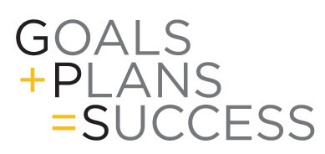 جدول الأهداف الاستراتيجيةجدول الأهداف الاستراتيجيةنوع الهدفصياغة الهدفالهدف الصحيالهدف الاجتماعيالهدف المهنيالهدف الماليالهدف الروحيالهدف التعليميالهدف الصحي الاستراتيجي: (عشر سنوات)الهدف الصحي الاستراتيجي: (عشر سنوات)الهدف المرحلي (ثلاث سنوات)نسبة تحقق الهدف %ظلل المقدار المنجز من الهدفمثال: الحصول على ثلاث دورات في تطوير الذات خلال عام واحد من تاريخ .........1-2-3-الهدف الاجتماعي الاستراتيجي: (عشر سنوات)الهدف الاجتماعي الاستراتيجي: (عشر سنوات)الهدف المرحلي (ثلاث سنوات)نسبة تحقق الهدف %1-2-3-الهدف المهني الاستراتيجي: (عشر سنوات)الهدف المهني الاستراتيجي: (عشر سنوات)الهدف المرحلي (ثلاث سنوات)نسبة تحقق الهدف %1-2-3-الهدف المالي الاستراتيجي: (عشر سنوات)الهدف المالي الاستراتيجي: (عشر سنوات)الهدف المرحلي (ثلاث سنوات)نسبة تحقق الهدف %1-2-3-الهدف الروحي الاستراتيجي: (عشر سنوات)الهدف الروحي الاستراتيجي: (عشر سنوات)الهدف المرحلي (ثلاث سنوات)نسبة تحقق الهدف %1-2-3-الهدف التعليمي الاستراتيجي: (عشر سنوات)الهدف التعليمي الاستراتيجي: (عشر سنوات)الهدف المرحلي (ثلاث سنوات)نسبة تحقق الهدف %1-2-3-